Anmeldung zur Ganztagsschule für Werkrealschüler: 1. Quartal 2019/ 2020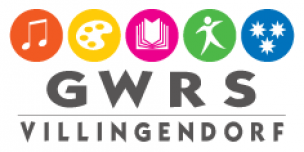 Name: ____________________    Klasse: ______    Unterschrift: ____________________Die Anmeldung gilt erst ab dem 30. September und wird von allen Ganztagsschülern aus Klasse 1-10 bis zum 16.09.2019 benötigt (Die Anmeldung für die ersten beiden Schulwochen ist in Klasse 5 bereits erfolgt. Bei allen anderen Schülern gilt bis zum 27.09.2019 die Anmeldung aus dem letzten Schuljahr)(*Mit der Auswahl „Freie Pause“ erklären Sie sich damit einverstanden, dass Ihr Kind in der Mittagspause, das Schulgelände verlassen darf. Wir möchten darauf hinweisen, dass mit dieser Erlaubnis die Verantwortung in der Mittagspause an Sie als Eltern übergeht. Das Angebot gilt nur für Schüler aus Klasse 5-10)Bei allen Angeboten bitte unbedingt 1. und 2. Wahl angeben! Sollte keine Zweitwahl abgegeben werden, gehen wir davon aus, dass soweit die Erstwahl nicht berücksichtigt werden kann, eine Zuteilung zu allen anderen Angeboten vorgenommen werden darf. „Wünsch-dir-was“ kann auch zusätzlich zu „Zeit für dich“ oder nach dem Schwimmen besucht werden.*Sozialschüler: Bitte Beschreibung + Anmeldung im Heft beachten; Für die Lernzeit gilt: Erst nach der Erledigung der eigenen HausaufgabenZeitBausteinMontagDienstagMittwochDonnerstagFreitag6.45 – 8.00FrühbetreuungFrühbetreuungFrühbetreuungFrühbetreuungFrühbetreuungFrühbetreuungUnterrichtUnterrichtUnterrichtUnterrichtUnterrichtUnterrichtUnterricht12.30 – 13.45MittagessenEssen/ Vesper in der Mensa Freie Pause* Essen/ Vesper in der MensaFreie Pause*Essen/ Vesper in der MensaFreie Pause*Essen/ Vesper in der MensaFreie Pause*Essen/ Vesper in der MensaFreie Pause*12.30 – 13.45Bewegungs-pauseSchulhof, AulaFreie Pause*Sozialschüler Kl.5-10*Schulhof, Aula, Schülercafé, TurnhalleFreie Pause*Sozialschüler Kl.6-10*Schulhof, AulaFreie Pause*Sozialschüler Kl.6-10*Schulhof, Aula, Schülercafé, TurnhalleFreie Pause*Sozialschüler Kl.6-10*Schulhof, AulaFreie Pause*Sozialschüler Kl.6-10*13.45 – 15.15Unterricht/ LernzeitUnterrichtLernzeitSozialschüler Kl. 6-10*UnterrichtSozialschüler Kl. 6-10*LernzeitSozialschüler Kl 6-10*UnterrichtLernzeitSozialschüler Kl.6-10*LernzeitSozialschüler Kl.6-10*15.30 – 17.00Angebote/Aktionen1│2 Wahl□ □ Häkeln Kl.3-7□ □ Learn English truth music Kl.4-7□ □ Kreativwerkstatt Kl.4-7□ □ Sozialschüler Kl.6-10*1│2 Wahl□ Unterricht bis 16.00 UhrIm Anschluss an die Mittagsschule:□ □ Spielenachmittag Kl.1-7 □ □ Sozialschüler Kl.6-10*1│2 Wahl□ □ Küchenzeit Kl.3-7□ □ Naturwerkstatt Kl.3-7□ □ Showtanzgruppe Kl.2-5□ □ Sozialschüler Kl.6-10*1│2 Wahl□ Unterricht bis 16.00 UhrIm Anschluss an die Mittagsschule:□ □ Zeit für dich Kl.5-8□ □ Sozialschüler Kl.6-10*1│2 Wahl□ Betreuung bis 16.00 Uhr